Recall Cases Summary – China (Last Update Date: 28 February 2022)DateProvinceProduct Categories Hazard Image 14-Feb-2022GuangxiCrystal CupFood Contact MaterialBurn Hazard/18-Feb-2022LiaoningPaper CupFood Contact MaterialHealth Risk Hazard/18-Feb-2022LiaoningPush CabinetFurnitureHealth Risk Hazard/22-Feb-2022BeijingSports Bluetooth HeadsetComputer / Audio / Video / Other Electronics & AccessoriesSafety Risk Hazard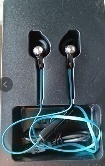 23-Feb-2022JiangsuChildren's BookshelfFurnitureChemical Hazard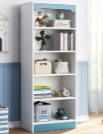 28-Feb-2022GuangxiDisposable Coated Paper CupFood Contact MaterialChemical Hazard/